ИнструкцияВХОД В МИС МППройдите по ссылке https://mismp.cpphmao.ru/ в яндекс-браузере. В поле «Пользователь» введите свой логин (Фамилия И.О.), в поле «Пароль» введите пароль из письма. 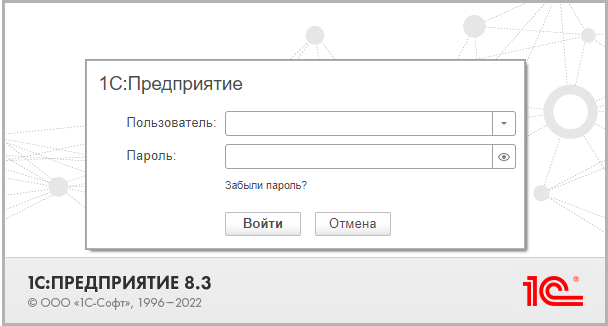 Далее потребуется сменить пароль на новый. Требования для нового пароля: 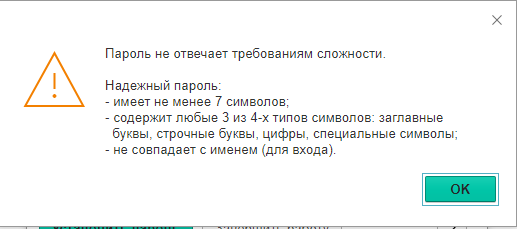 При следующем входе используйте новый пароль. В случае необходимости смены пароля необходимо нажать кнопку «забыли пароль».У одной организации доступно 5 учетных записей пользователей.НАСТРОЙКА ОБМЕНА С САЙТОМПервоначальная настройка обмена с сайтом осуществляется администратором системы. В случае, если требуется изменить токен для связи с сайтом, можно это сделать в разделе «Главное / Открыть список узлов». Далее нужно открыть карточку Вашей организации. ВАЖНО! Менять другие настройки, кроме токена, запрещено! Новый токен можно сгенерировать на сайте https://lk2.cpphmao.ru/ в разделе «Интеграция».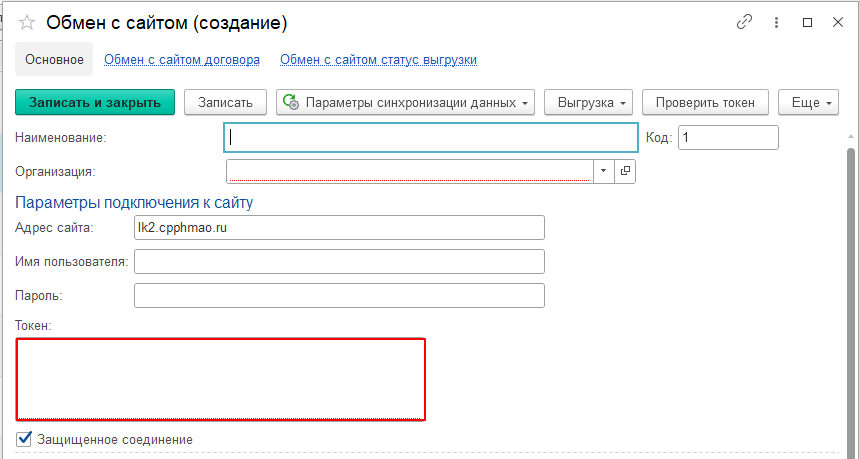 ВНЕСЕНИЕ РЕЗУЛЬТАТОВ МЕДИЦИНСКОГО ЗАКЛЮЧЕНИЯДля внесения результатов заключения необходимо предварительно заполнить справочники (Организации, физические лица, сотрудники, должности, подразделения организаций (если есть), договор, место работы). Все справочники можно заполнить заранее в разделе «Справочники» или непосредственно из карточки «Медицинского заключения».СПРАВОЧНИКИ:ФИЗИЧЕСКИЕ ЛИЦАВ справочнике «Физические лица» или из карточки заключения создать физ.лицо, заполнить обязательные поля: Полное имя, дата рождения, пол, СНИЛС. Заполнить необязательные поля. Нажать «Записать и закрыть».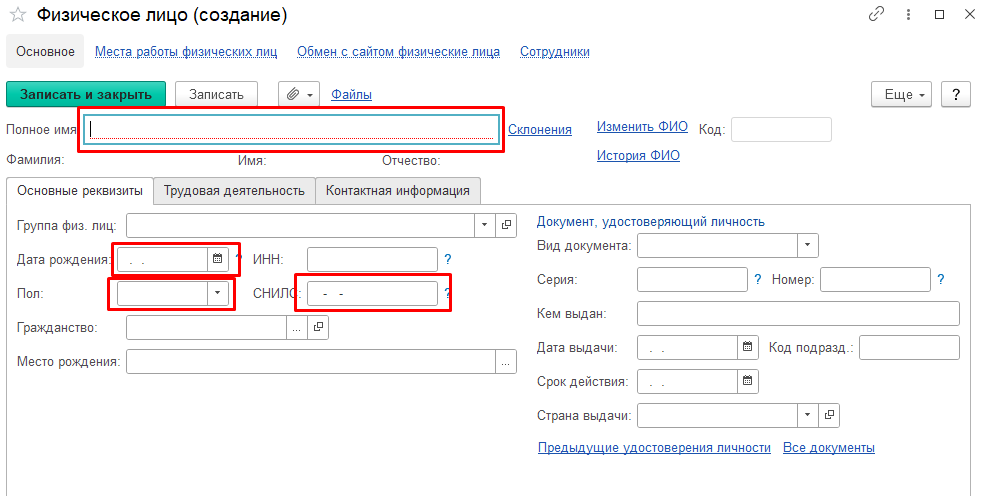 КОНТРАГЕНТВ справочнике «Контрагенты» или из карточки заключения создать контрагента. Заполнить поле «ИНН», нажать кнопку «Заполнить по ИНН».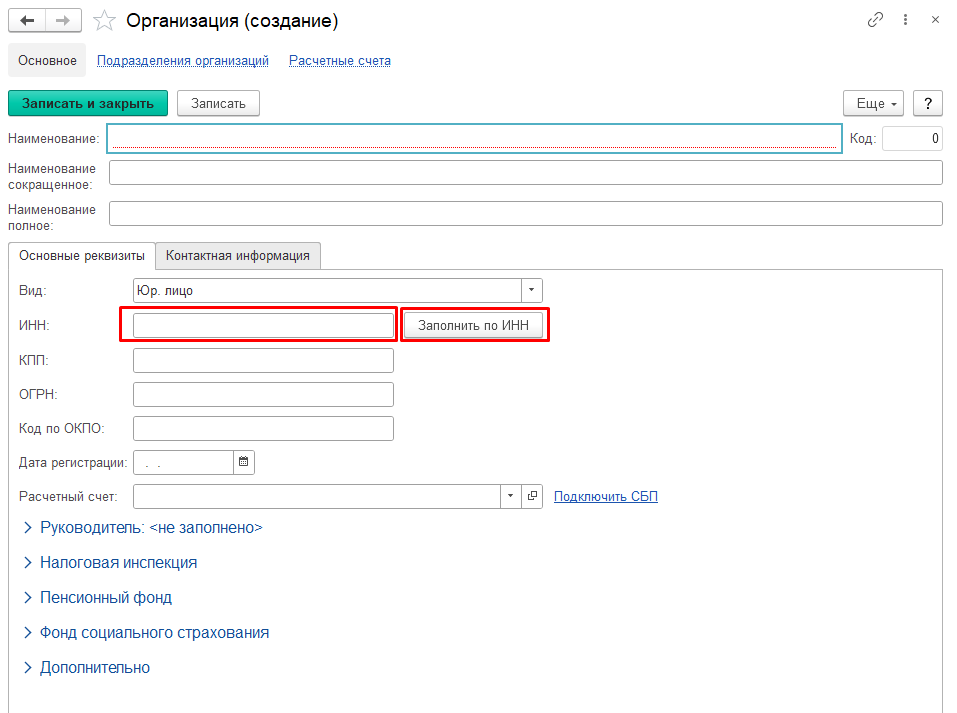 ДОГОВОРЗавести договор в справочнике «Договоры контрагентов» или из карточки заключения. Заполнить обязательные поля: контрагент (из справочника организаций), наименование, номер. Заполнить необязательные поля. Нажать «Провести и закрыть».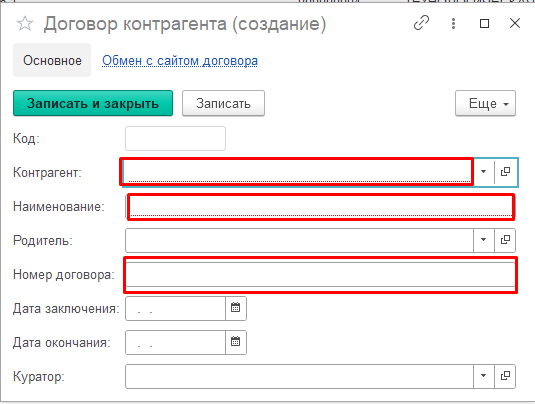 ПОДРАЗДЕЛЕНИЕ КОНТРАГЕНТАСоздать в справочнике «Подразделение контрагента». Заполнить поля, поле «контрагент» заполняется из справочника. Нажать «Сохранить и закрыть».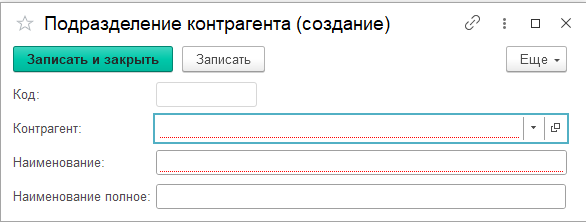 МЕСТО ПРОХОЖДЕНИЯ ОСМОТРАСоздать места прохождения медосмотра. У клиники может быть несколько мест прохождения осмотров.  Заполнить поле «Наименование. Нажать «Сохранить и закрыть».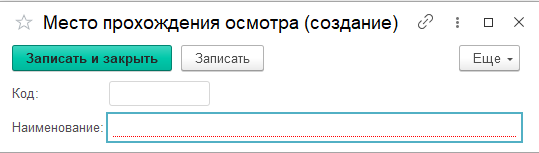 ДОЛЖНОСТЬСоздать должности в справочнике «Должности». Заполнить поле «Наименование», если эта должность медицинского работника (сотрудника клиники), то нажать соответствующую «Галочку».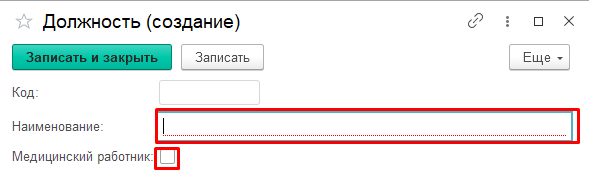 СОТРУДНИКСоздать сотрудника клиники в справочнике «Сотрудники». Выбрать из справочников: физ.лицо, организацию (свою клинику), должность. Заполнить все необходимые поля. ВАЖНО! Если не заполнить поле «Организация», то при заполнении поля «Председатель» в заключении данный сотрудник не отобразится. 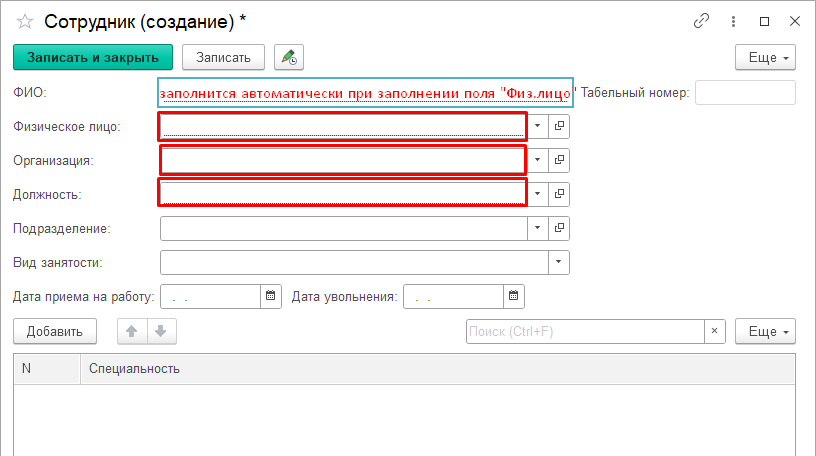 ЗАКЛЮЧЕНИЕМожно внести следующие типы медицинских заключений:Периодический медицинский осмотрУМО стажированных работниковВнеочередной медицинский осмотрОбязательное психиатрическое освидетельствованиеПредварительный медицинский осмотрСкрининговые исследованияУМО / ССЗ по корптребованиям (данный тип следует выбирать при внесении УМО по требованиям ГПН)ОнкологическийЭндокринологическийДалее нужно заполнить все поля, выделенные красным из справочников. Кроме поля «Место работы».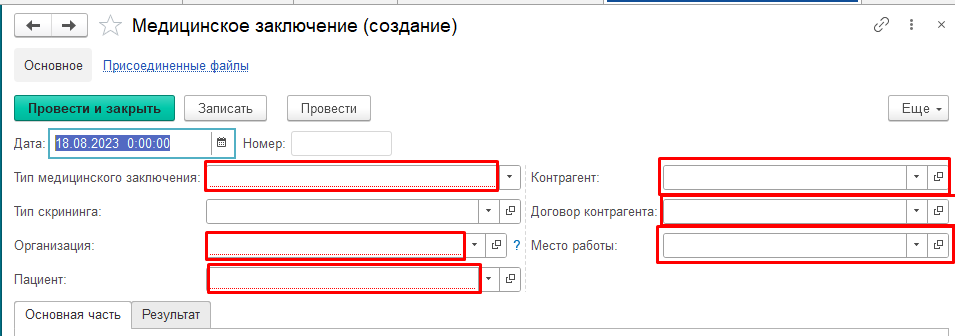 Поле «Место работы» заполняется отдельно. Нажать зеленую кнопку «+» в выпадающем списке. Заполнить все поля значениями из справочников. Нажать «Записать и закрыть».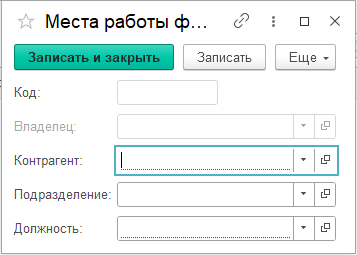 В основной части заполнить место прохождения осмотра, вредные условия и факторы (кнопка «Добавить»). Все значения выбираются из справочников.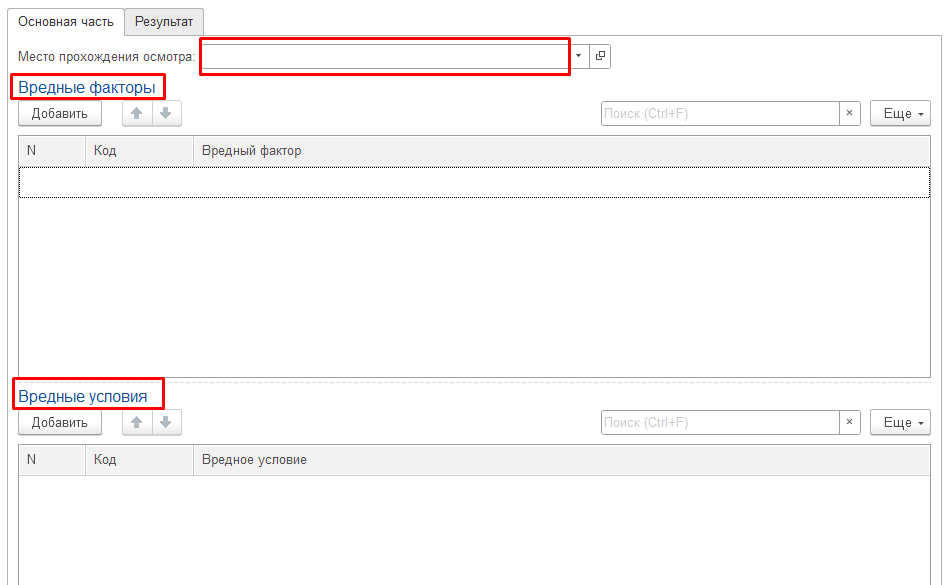 В части «Результат» заполнить все необходимые поля.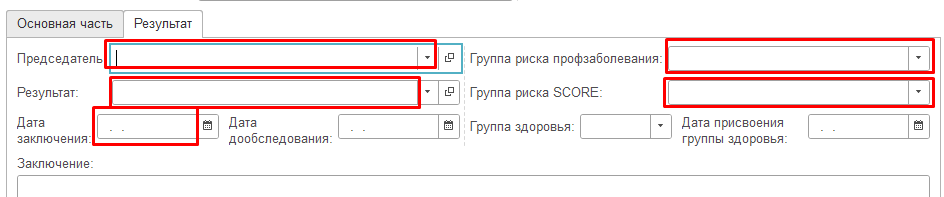 Дополнительно в карточку медицинского заключения можно прикладывать сканированные документы заключения.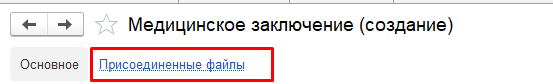 После внесения всех данных заключения нужно нажать «Провести и закрыть», после этого данные попадут на портал. Если внести изменения в заключения и нажать «Провести и закрыть», то данные на портале обновятся.